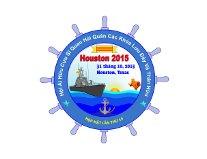      Thành Phần Ban Tổ Chức         Họp mặt lần thứ 14 Lưu-Đày và Thân Hữu         Từ ngày 30 tháng 11 năm 2015.             Tại: Houston,Texas                1/Trưởng Ban Tổ Chức : Hồ Đắc Thắng.                Phone: 281-935-1758 Email: thang_ho@att.net                   2/Phụ Trách Ngoại Vụ: Lương Quang Bình.                    Phone: 713-419-2355 Email: luudayhouston@yahoo.com         3/Phụ Trách Nội Vụ: Đoàn Văn Xinh.             Phone: 979-417-6553 Email: xinhdoan@hotmail.com                                                   4/Phụ Trách Tài Chánh: Lê Duy Hà                                                    Trân trọng Kính Mời.                                                                                                           Trưởng Ban Tổ Chức                                                                                                               Hồ Đắc Thắng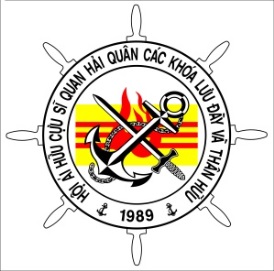 